Supplementary informations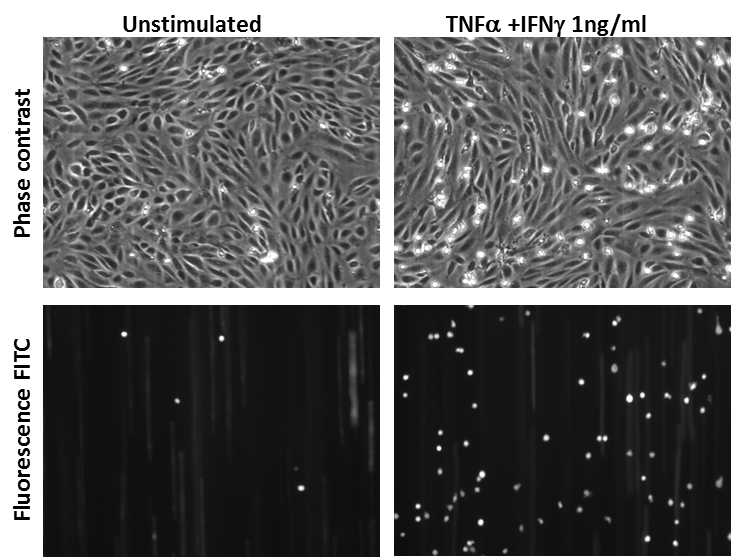 Fig. S1: Representative picture of shear-resistant firmly adhered Jurkat cells to hCMEC/D3 cells. TOP PANELS Phase contrast pictures of confluent hCMEC/D3 cells stimulated with combination of cytokine (TNF + IFN) at 1 ng/ml for 24 h (RIGHT PANEL) or left unstimulated (LEFT PANEL). BOTTOM PANELS Fluorescent pictures (ex= 495, em= 521) of firmly adhered Jurkat T cells to hCMEC/D3 cells. Field of view (640 x 480 m).Table S1:  Parameters to determine shear stress for vessel blood flow. Assuming that the vessel is inelastic, cylindrical and straight, and, the blood is a Newtonian fluid and flow is laminar, the Haagen-Poiseuille equation indicates that the shear stress is directly proportional to blood shear rate and inversely proportional to vessel diameter. Shear stress () depends on shear rate () and dynamic viscosity (), which are related to the properties of the fluid, and the geometry of the vessel. Blood and water`s dynamic viscosities are 1.2 cP and 1 cP, respectively.Table S2: Parameters used for flow based adhesion in Ibidi channel u-slide IV 0.4. Data about the geometry of the chamber can be found at www.ibidi.com. ParameterEquationDefinitionsUnitShear rate ()= 8v    d = Shear ratev= Linear fluid velocityd= Inside diameter of the vessel[1/s]Dynamic viscosity () (mu)F = A u        y The magnitude F of this force is found to be proportional to the speed u and the area A of each wall, and inversely proportional to their separation y.cP(centipoise)1cP= 1mPa s=[0.01dyn.s/cm2= (eta)Flow rate () =  vV = Velocity of the blood flowingA = Cross sectional vector of the vessel [ml/min]Shear stress ()=Newtonian fluids flowing upon a planar surface = Shear stress= Shear rate= Dynamic viscosity[dyn/cm2 Pulled thought Ibidi channel u-slide IV 0.4Shear stressShear stressTime (min)Leukocyte in media0.5 dyn/cm20.28 ml/min5Media only1.5 dyn/cm20.85 ml/min0.5